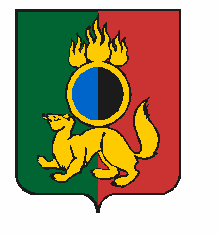 АДМИНИСТРАЦИЯ ГОРОДСКОГО ОКРУГА ПЕРВОУРАЛЬСКПОСТАНОВЛЕНИЕг. ПервоуральскПОСТАНОВЛЯЕТ:27.04.2022№957О внесении изменения в постановление Администрации городского округа Первоуральск от 23 ноября 2021 года
№ 2218 «Об установлении публичного сервитута на земельные участки»В соответствии со статьей 48 Федерального закона № 131-ФЗ от 6 октября         2003 года "Об общих принципах организации местного самоуправления в Российской Федерации",  Администрация городского округа ПервоуральскВнести изменение в постановление Администрации городского
округа Первоуральск от 23 ноября 2021 года № 2218 «Об установлении публичного
сервитута на земельные участки»:Пункт 1 постановления изложить в новой редакции: «1.	Установить публичный сервитут в отношении земельных участков с кадастровыми номерами 66:58:0116002:8799, 66:58:0116002:9, 66:58:0116002:8880, 66:58:0116002, с целью размещения  существующей теплосети Т-18,                                                     с кадастровым номером объекта 66:58:0000000:12785, сроком                                              до 31 декабря 2046 года.»Настоящее постановление опубликовать в газете «Вечерний Первоуральск» и разместить на официальном сайте городского округа Первоуральск в    информационно-телекоммуникационной сети «Интернет» по адресу: www.prvadm.ru.Контроль за исполнением настоящего постановления возложить на заместителя Главы Администрации городского округа Первоуральск по муниципальному управлению Д.М. Крючкова.Глава городского округа ПервоуральскИ.В.Кабец